GCSE English LanguageThe Final Study BookletMr WiseE1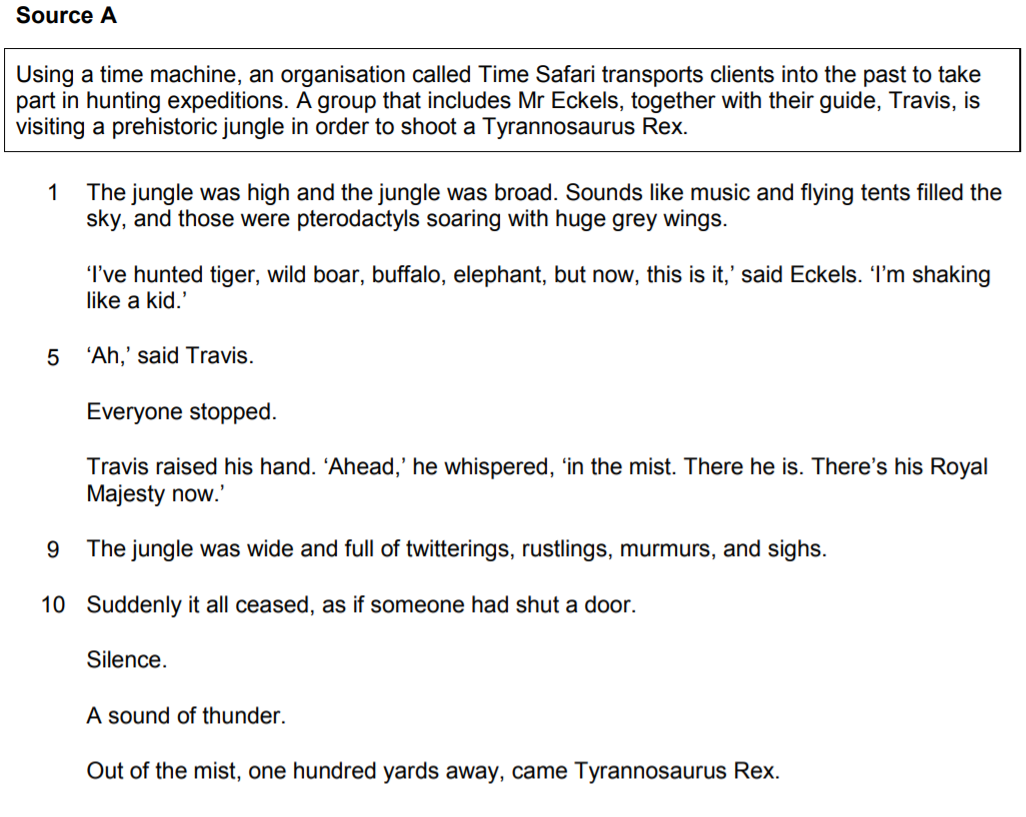 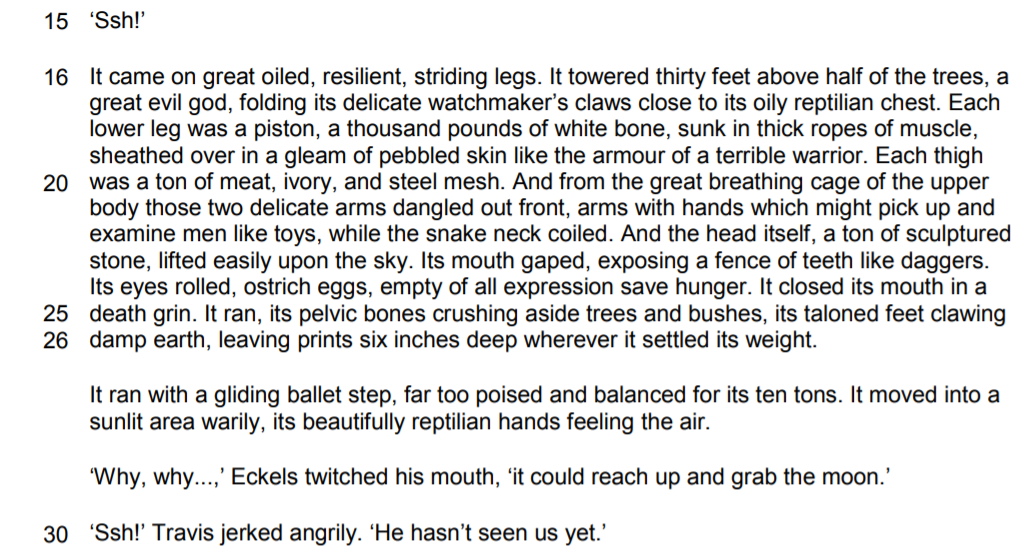 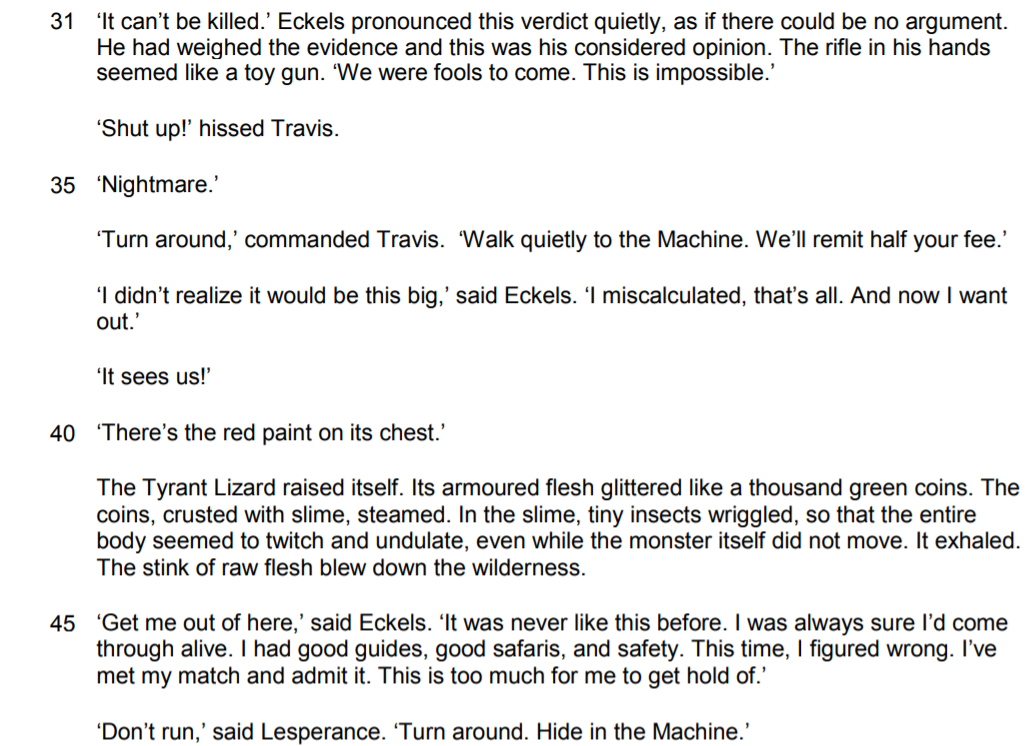 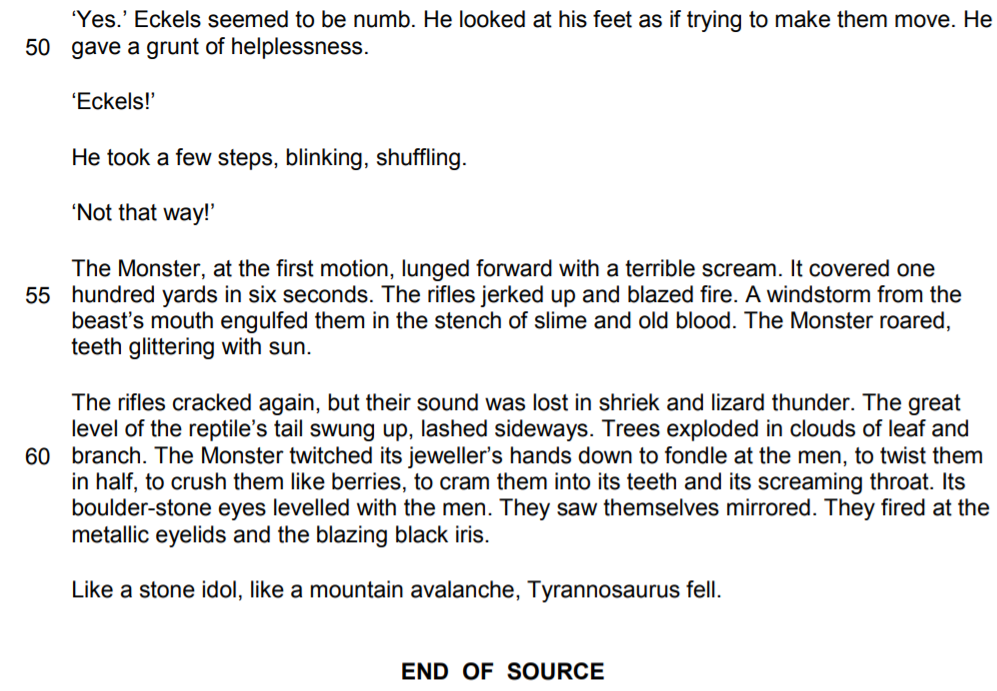 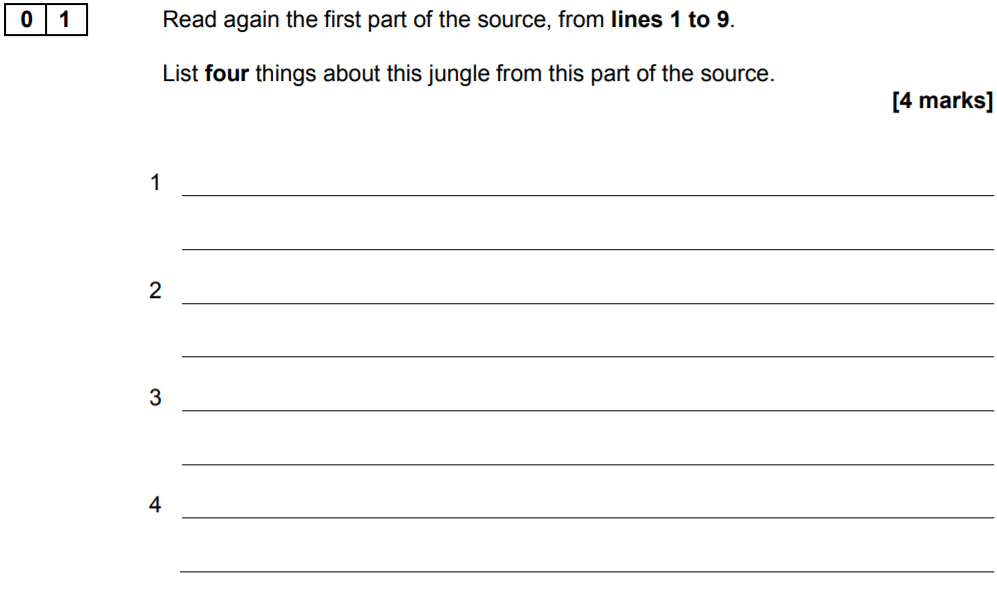 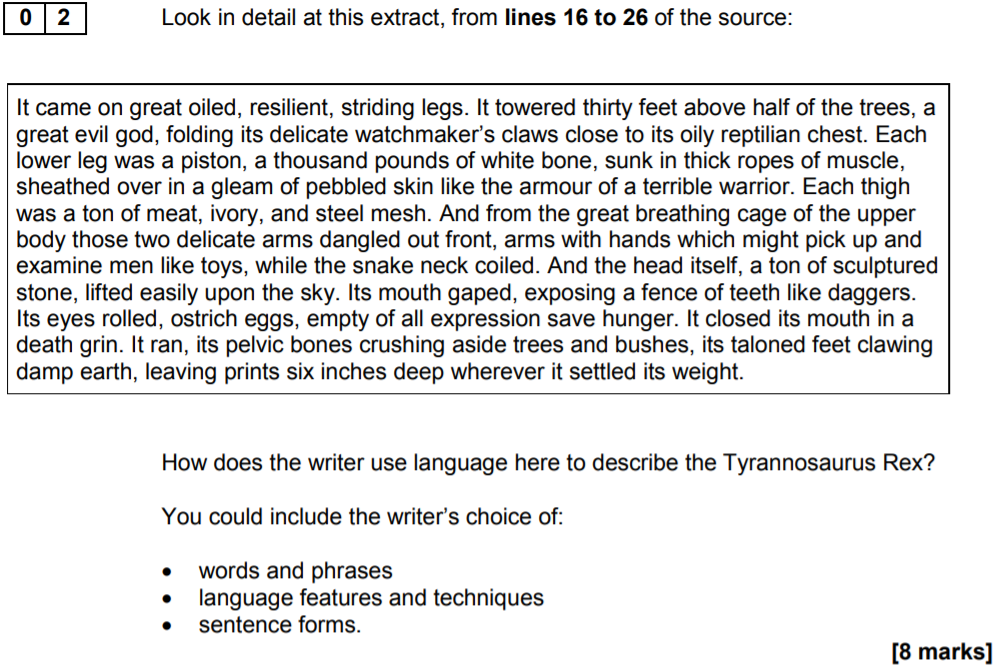 …………………………………………………………………………………………………………………………………………………………………………………………Think of this as two separate paragraphsFirst: ‘The writer presents… / describes…’ and then gather evidenceIdentify and explore a method: ‘The writer uses the word… / phrase… / technique… This has the effect of…’Make an inference: ‘We learn from this… / This shows…’Make an additional inference: ‘Furthermore… / Additionally… / Also…’Repeat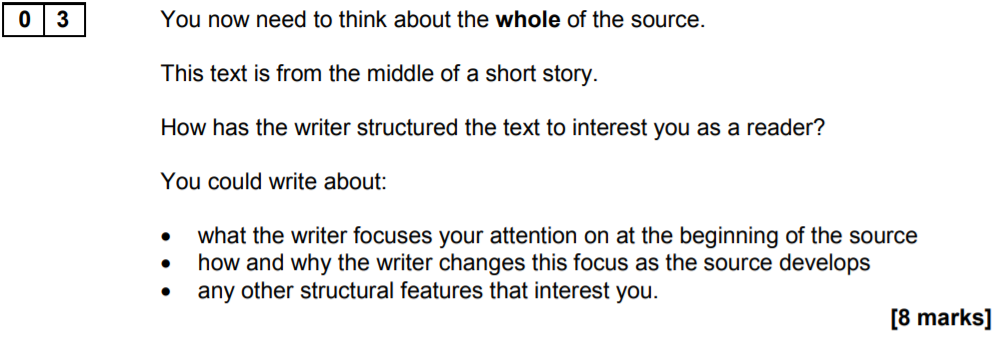 …………………………………………………………………………………………………………………………………………………………………………………………Think of this as three separate paragraphs (beginning, middle, end)First: ‘At the beginning of the source, the focus is on…’Make an inference: ‘This has the effect of… / This interests the reader because…’Move through the source: ‘As the text progresses, the focus shifts to…’Make an inference: ‘This has the effect of… / This interests the reader because…’Make an additional inference: ‘Furthermore… / Additionally… / Also…’Repeat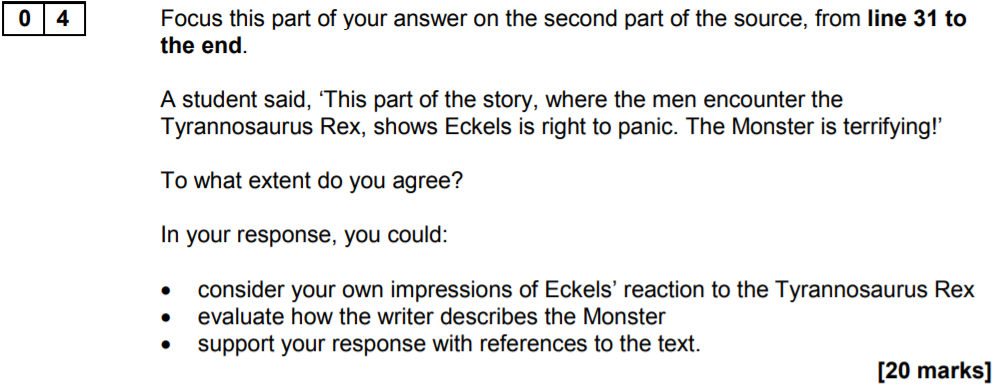 Think of this as three (or four) separate paragraphsFirst: ‘I agree with the student because… and then gather evidenceIdentify and explore a method: ‘The writer uses the word… / phrase… / technique… This has the effect of…’Make an inference: ‘We learn from this… / This shows…’Make an additional inference: ‘Furthermore… / Additionally… / Also…’Make a link with the student’s viewpoint: ‘This support’s the student’s view because…’Repeat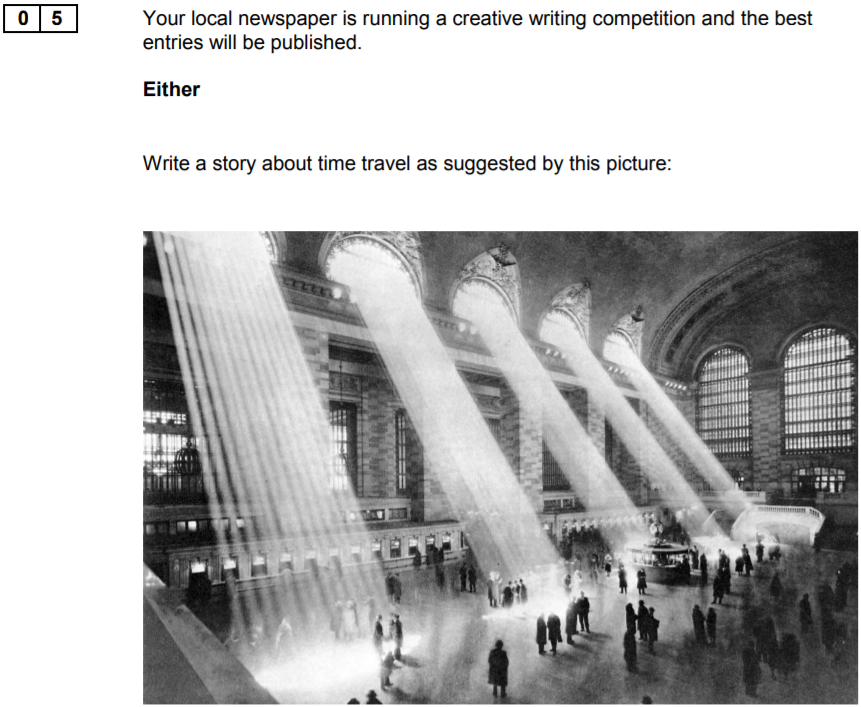 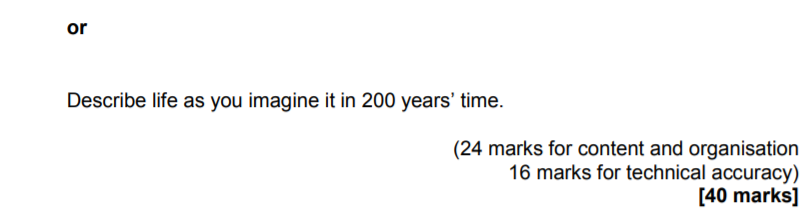 Think of this as two (and a half) pages of writingFirst: Zoom-in on a ‘small’ bit of the image (e.g. one of the people)Next: Consider using a ‘flashback’ that will ‘frame’ the story to comeAnd then: Return to the image and go from there… ChecklistAdverb start: ‘Apprehensively, I turned around…’A short sentence: ‘The noise around me suddenly stopped.  Heavy silence.  I looked above and saw…’Brackets: ‘I watched her smile (I knew exactly what she was thinking) and stepped back from the crowd…’Same word starter: ‘Whoever did it was in this room…  Whoever did it was keeping very quiet…’ Rhetorical question: What was I supposed to do?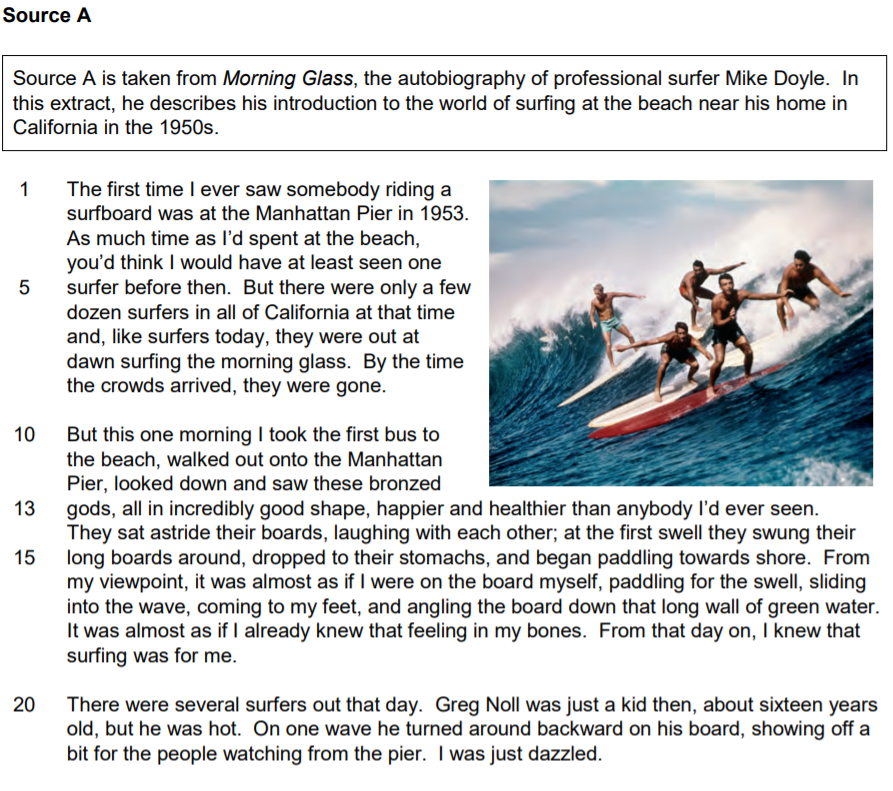 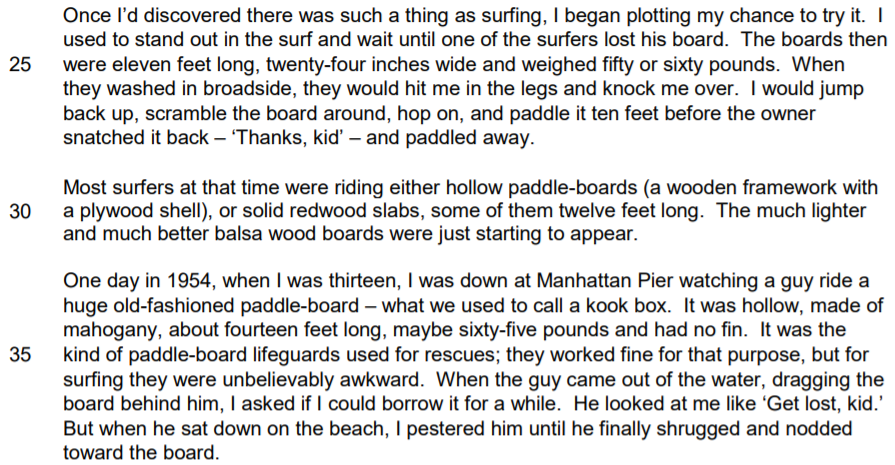 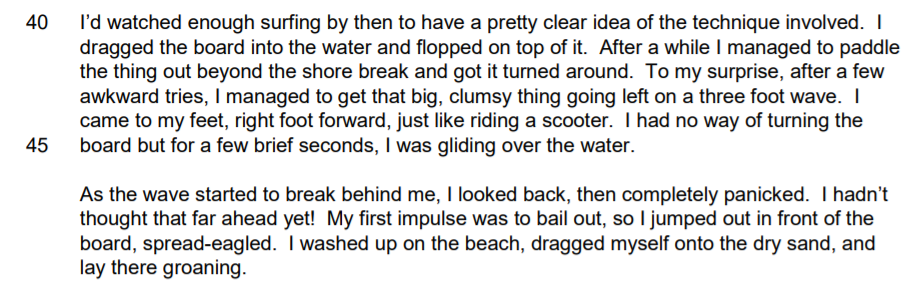 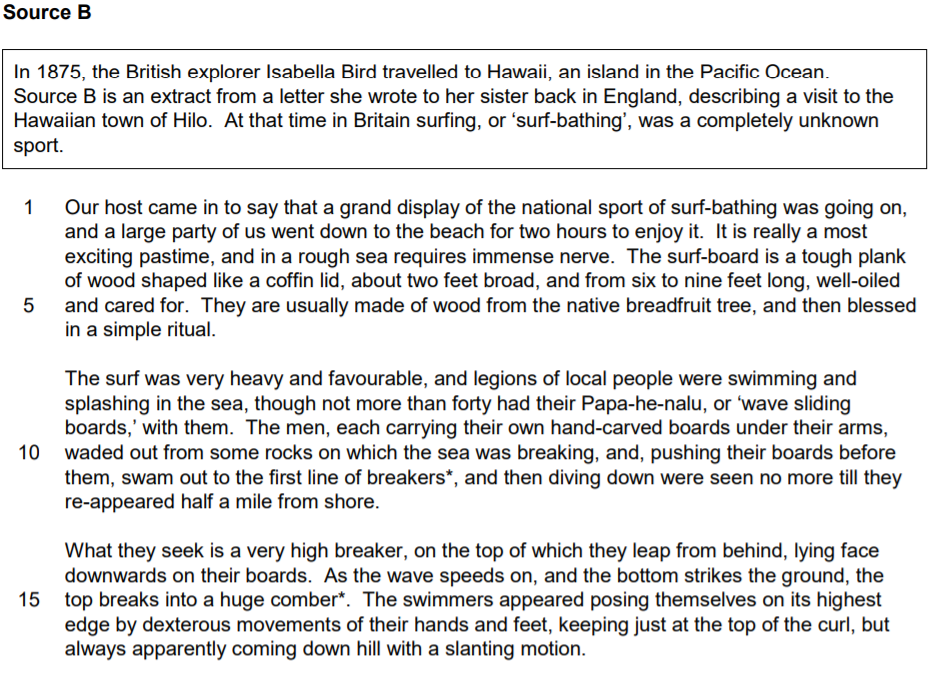 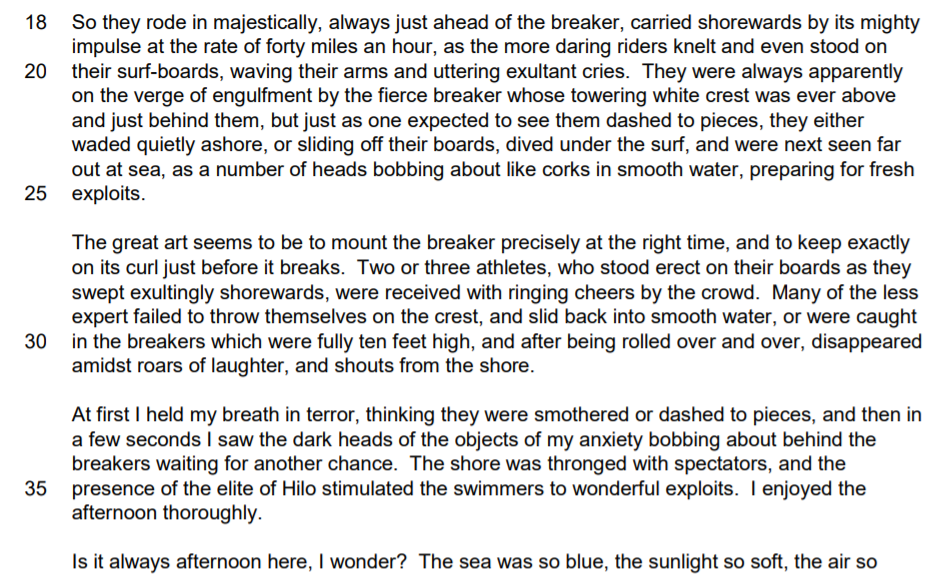 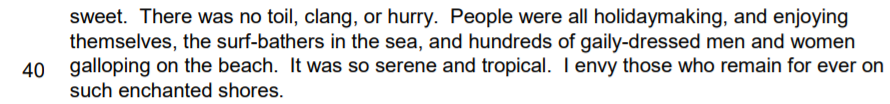 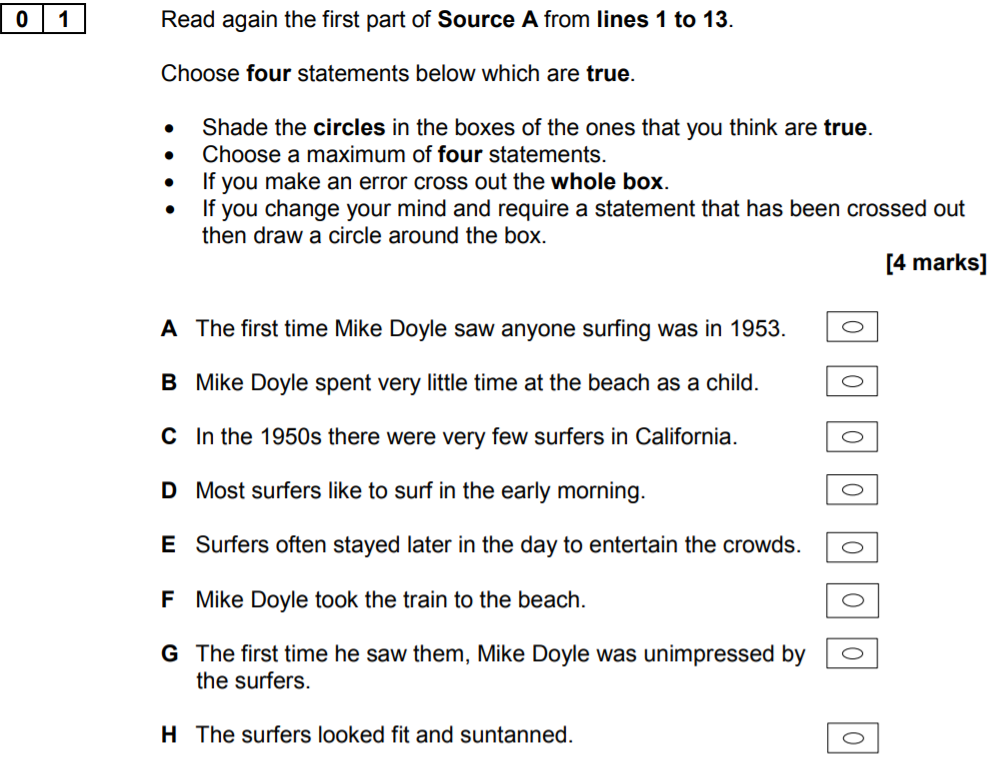 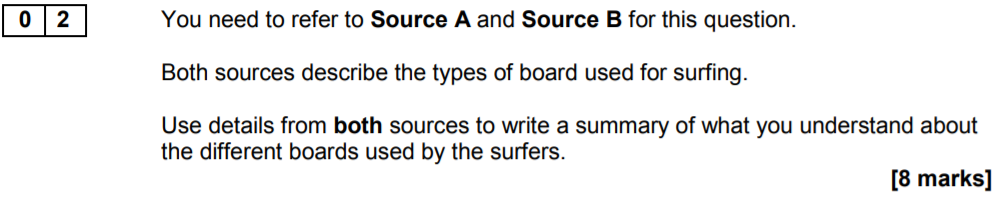 …………………………………………………………………………………………………………………………………………………………………………………………Think of this as two separate paragraphsFirst: ‘One difference between Source A and Source B is…’ and then gather evidence for Source AMake an inference: ‘We learn from this… / This shows…’Make a link: ‘In contrast to Source A…’ and then gather evidence from Source BMake an inference: ‘We learn from this… / This shows…’Repeat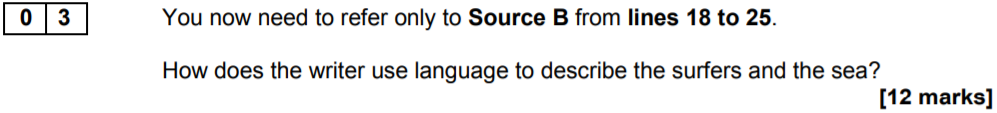 …………………………………………………………………………………………………………………………………………………………………………………………Think of this as three separate paragraphsFirst: ‘The writer presents… / describes…’ and then gather evidenceIdentify and explore a method: ‘The writer uses the word… / phrase… / technique… This has the effect of…’Make an inference: ‘We learn from this… / This shows…’Make an additional inference: ‘Furthermore… / Additionally… / Also…’Repeat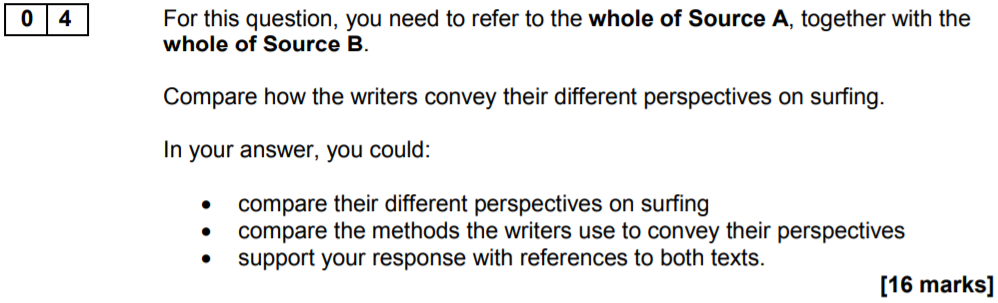 …………………………………………………………………………………………………………………………………………………………………………………………Think of this as three separate paragraphsFirst: ‘The writer presents… / describes… / conveys… ’ and then gather evidence from Source AIdentify and explore a method: ‘The writer uses the word… / phrase… / technique… This has the effect of…’Make an inference: ‘We learn from this… / This shows…’Make an additional inference: ‘Furthermore… / Additionally… / Also…’Make a link: ‘In contrast to Source B…’ and then gather evidence from Source BIdentify and explore a method: ‘The writer uses the word… / phrase… / technique… This has the effect of…’Make an inference: ‘We learn from this… / This shows…’Make an additional inference: ‘Furthermore… / Additionally… / Also…’Repeat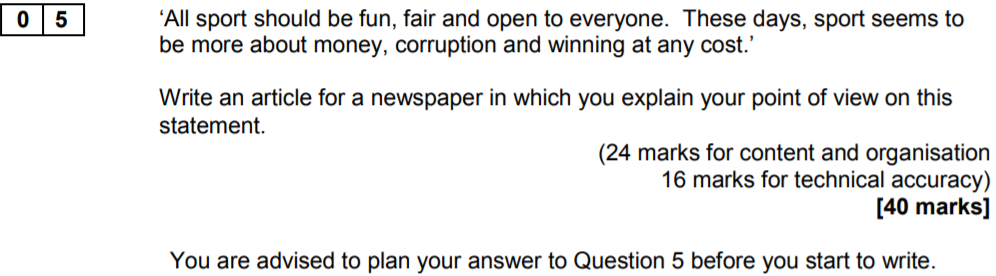 …………………………………………………………………………………………………………………………………………………………………………………………Think of this as two (and a half) pages of writingFirst: Highlight the purpose of your writingNext: Provide some wider contextual details and interesting factsAnd then: Go from there and try to include a counter-argument at some pointChecklistAdverb start: ‘Pleasingly, there is a solution to this problem…’A short sentence: ‘Those who lazily criticise footballers will usually focus on one issue.  Money.  However, this is…’Brackets: ‘I enjoy watching my local team play (even when it’s freezing cold) and I’ve become a loyal supporter…’Same word starter: ‘Sport bring friends and families together each week…  Sport is central to community life…’ Rhetorical question: Who wants to watch players that don’t want to win?P1November 20181P2June 20188